Thrill Agility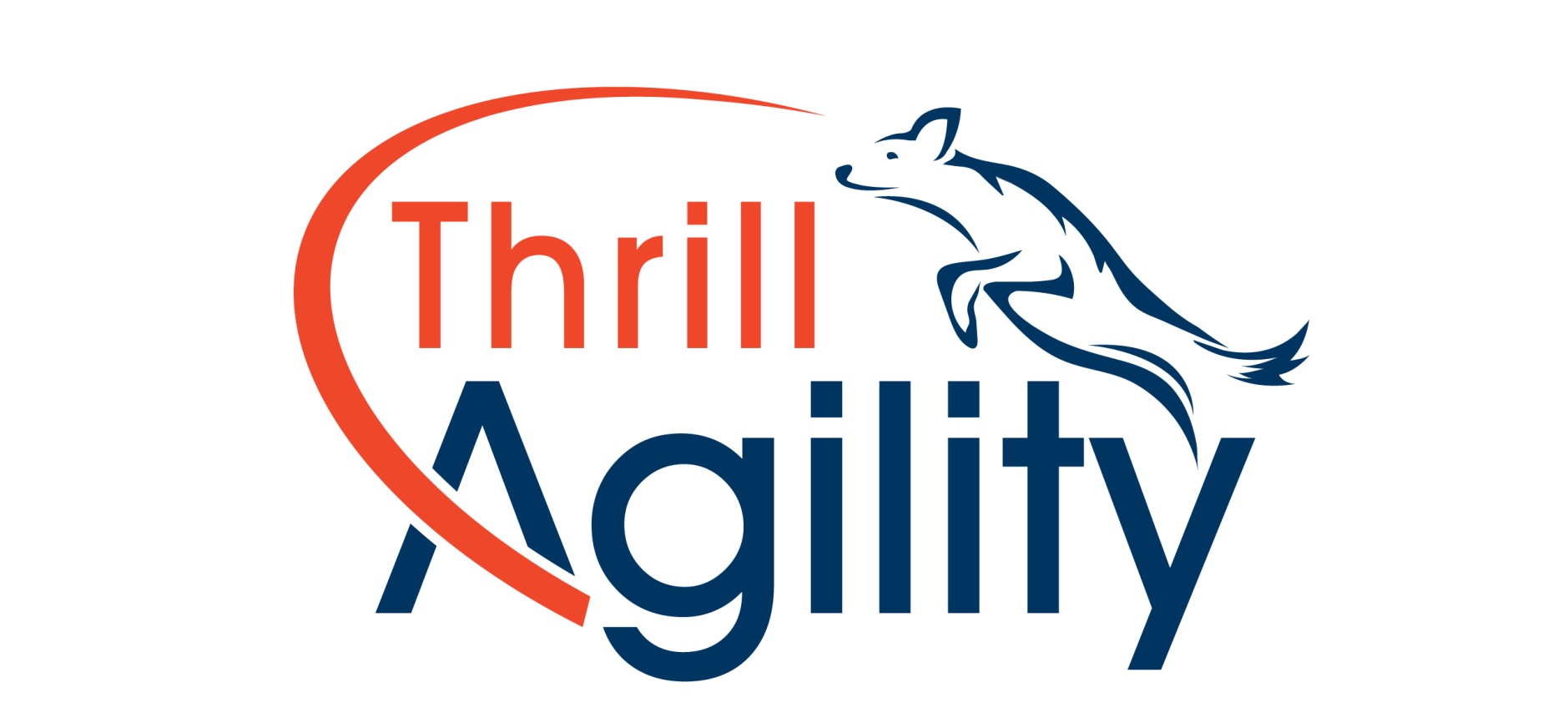 Limited entryAAC Sanctioned Agility Trial March 4 & 5th, 2023 Esteemed judges:  Nicole LeBlanc                           Mary Federici                           Kim ReedThrill Agility is excited to be hosting Its' Spring AAC Trial At Smith Training Center in Abbotsford5520 Ross Road, Abbotsford, B.C.On Silica Sand/Felt – Electronic TimingClosing date March 1st or when fullThrill Agility AAC Sanctioned Agility Trial – Limited EntryPlease complete a separate sheet for each dog enteredMarch 4 & 5th, 2023 at Smith Training Center – 5520 Ross Road, Abbotsford, B.C. Closes March 1st  or when fullFooting: Silica sand/felt  – Electronic timingEntries will be accepted: on line at www.justforthethrillofitagility.ca  site, or through  email  at kim@justforthethrillofitagility.ca                                                                                                                                                                                                                                                                                                           Password: Agility                                                                                                                                                                                                  Snail Mail: entry, waiver and cheque to:  Thrill Agility Dog Training                                                                                                                                                                                                                             3238 – 275th Street, Aldergrove, B.C. V4W 3J3                                                                                                              Cheques should be made out Thrill AgilityHandler name: __________________________________________________________________________Handler address: ________________________________________________________________________Handler email: __________________________________________________________________________Handler phone number: __________________________________________________________________Dog's Name: _____________________________________________________________________________Dog's Breed and Birthdate: ________________________________________________________________Dogs AAC Number: _______________________________________________________________________Dog's Jump Height circle one:  4, 8, 12, 16, 20,24 – see below chart Dog's Division Circle one:  Regular, Specials, Vet, Double Drop Vet Jump HeightsPlease advise if you will be entering as a senior or disabled handler Yes                     noPlease note all Competitors must check in and show their height cardIf your dog does not have an AAC ID Card you must register at www.aac.ca before the trial.  All dogs must have an AAC ID card to compete in this trial. Measuringing: Measuring will be available from 8:15 a.m. to 8:45 a.m.  – time may be adjusted after closing date Familiarization: Available from 8:15 to 8:45 a.m. Sunday for Starter dogs only, each contact 2X.  Time may be adjusted after closing date. Start time 9:00 a.m.Start time subject to change due to entries.Same day move ups are allowedRibbons: Ribbons will be awarded for qualifying scores, and placements 1st through 4th.  Rosette ribbons for Title Earners. Crating: in vehicles onlyChairs: Please bring your ownNo choke chains, electronic or pinch collars are allowed Bitches in Season are allowedThis event is open to all dogs being at least 18 months of age, purebred or mixed breed, except bitches in season, aggressive dogs, or dogs suffering from any deformity, injury or illness which may affect the dog’s physical or mental performance, or any dogs showing signs of aggression. It is expressly understood that exhibitors alone are responsible for the behavior of their dogs and/or children. All dogs must be penned, crated or on leash when not in the ring. All dogs must be under control when exiting the ring. Any dog engaging in aggressive or out of control behavior upon exit of the ring may be disqualified and / or required to leave the show grounds and NO REFUND of fees shall be given. Exhibitors must keep crating and exercise areas clean. Please pick up after yourself and your dogs. We need to keep this great venue available to us and other dog clubs! Any exhibitor whose dogs and/or children create an unnecessary disturbance or repeatedly engage in unsafe or disruptive behavior may be asked to leave the show grounds and no refund of fees paid will be made. If an exhibitor must be asked to leave the show grounds for any reason, they will not be issued a refund. There will be no refund after the closing date for dogs that are withdrawn, with the exception of bitches in season or sick/ injured dogs if we are provided with a vet’s certificate.Participation Waiver & Release Handler Name: __________________________________________________________________Dog Name(s): _____________________________________________________________________In consideration of the acceptance of this entry by Thrill Agility Dog Training and the opportunity to have the Dog participate, compete in and/or be judged at this event or Match (the “Event”), I, the undersigned, agree as follows: 1. I certify that I am the actual owner of the Dog, or that I am the duly authorized agent of the actual owner of the Dog and that the Dog is not a hazard to persons, property or other dogs. 2. I agree that the Organizing Club/Business for the Event may refuse my entry for any reason that it deems to be sufficient. 3. I understand and acknowledge that participation in the Event carries certain risks, including, but not limited to injuries (including serious injuries and death) to myself, the Dog, another dog under my control or persons attending as my guests (my “Related Parties”), damage to property and other losses. I waive any and all claims that I have or may have in the future against, and release from all liability and agree not to sue the Organizing Club/Business or any of the directors, executives, committees, representatives, employees, volunteers or agents of either the Organizing Club (the “Personnel”) for any injury, death, property damage or other loss that I or my Related Parties sustain due to any cause whatsoever, including negligence, breach of contract, breach of duty, statutory or otherwise, or mistakes or errors of judgment of any kind. 4. I assume full responsibility for the conduct of myself and my Related Parties during the entirety of the Event. I agree to indemnify and save harmless the Organizing Club and the Personnel from and against any and all claims that may be made against them or costs, fees, expenses or liability (including, without limitation, lawyers’ fees on a solicitor and own client basis) incurred by the Organizing Club/Business or the Personnel that may arise due to: a. any act or omission of myself, my Related Parties or any party for whom I am liable at law; or b. aggressive behaviour by the Dog or any other dog under my control. 5. I have read, and do understand the rules of competition and the additional rules (if any) appearing in the Match schedule for the Event, as well as the policies of the Club/Business pertaining to discipline (collectively, the “Rules”). I agree to abide by the Rules and to conduct myself and the Dog in accordance with the Rules. I understand that myself and/or the Dog may be subject to disciplinary procedures or sanctions for breach of the Rules and agree to respect and be bound by any disciplinary decision made by the Organizing Club/Business. 6. I understand that the Organizing Club/Business may, in the course of administering the Event or conducting its activities generally, collect, use or disclose my personal information and that any personal information collected, used or disclosed by the Organizing Club/Business will be treated in accordance with their policy and applicable privacy and personal information laws. I hereby consent to the collection, use and disclosure by the Organizing Club of my personal information. 7. I have been given the opportunity to read and understand the terms of this Agreement before signing it, and have in fact done so. I understand that by signing this Agreement, I am restricting my legal rights and I sign this Agreement voluntarily and of my own free will. Signature: _______________________________________________________________________Date : ______________________________________________________________________Height at withers<=12">12<=15">15<=18">18<=22"22”Regulars812162024Special/Vet48121620Double Drop Vetsn/a481216ClassSaturdayAmount $15.00 per classClassSundayAmount $15.00 perclassMaster Gamble 1 – MF Starter Gamble 1 - NLMaster Gamble 2 - MFStarter Gamble 2 - NLMaster Standard 1 - MFAdvanced Gamble 1 - NLMaster Standard 2 – KR Advanced Gamble 2 - NLSteeplechase 1 – KRStarter Standard 1 - NLMaster Snooker 1 - MFStarter Standard 2 - NLMaster Snooker 2 - MFAdvanced Standard 1 - MFMaster Jumper 1 - MFAdvanced Standard 2 - MFMaster Jumper 2 – MF Steeplechase 2 - MFStarter Snooker - NLAdvanced Snooker - NLStarter Jumper - NLTotal Advanced – Jumper - NL